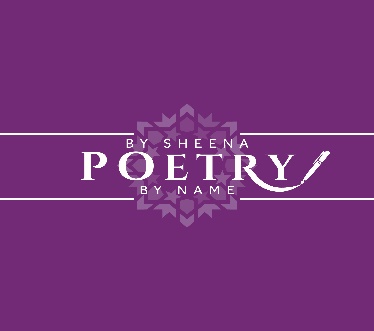 First Name………………………………………………………      Surname………………………………………………………………Full Address …………………………………………………………………………………………………………………………………….....…………………………………………………………………………………………………………………………………………………………….Post Code………………………………………………..Country……………………………………………………Parent (s)/Guardian (s) Full Name………………………………………………………………………Email address of parent (s)/Guardian (s)…………………………………………………………………Contact Telephone Number …………………………………………………………………………..Title of Poem………………………………………………………………………………………………….Age………………………………………………………………………………………………………………….Date fee was paid……………………………………………………………………………………………School Name*…………………………………………………………………………………………………….…………………………………………………………………………………………………………………………..*NB: this information is optional.  If you are a winner your school can be contactedAnd notified of your win and should they wish to promote your success within the school they can do so.  I/We………………………………………………………. hereby give permission that our child will/will not participate in photo opportunity with the media should they win the competition.Signed…………………………………………………     ………………………………………………………………..Dated………………………………………………….